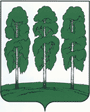 МУНИЦИПАЛЬНОЕ ОБРАЗОВАНИЕБЕРЕЗОВСКИЙ РАЙОНХанты-Мансийский автономный округ – ЮграАДМИНИСТРАЦИЯ БЕРЕЗОВСКОГО РАЙОНАКОМИТЕТ КУЛЬТУРЫПРИКАЗ28.03.2023                                                                                                          № 24- одОб утверждении итогов I этапа конкурсного отбора для предоставления негосударственным организациям (коммерческим, некоммерческим), в том числе социально-ориентированным некоммерческим организациям субсидии на реализацию отдельных мероприятий, утвержденных муниципальной программой «Культурное пространство Березовского района»В соответствии с Порядком предоставления социально ориентированным некоммерческим организациям субсидии из бюджета Березовского района на финансовое обеспечение затрат, связанных с оказанием общественно полезных услуг в сфере культуры, утвержденным постановлением администрации Березовского района от 16.08.2019 № 958 (далее – Порядок предоставления субсидии), во исполнение приказа комитета культуры администрации Березовского района от 20 февраля 2023 года № 17-од «О проведении I этапа конкурсного отбора для предоставления негосударственным организациям (коммерческим, некоммерческим), в том числе социально-ориентированным некоммерческим организациям субсидии на реализацию отдельных мероприятий, утвержденных муниципальной программой «Культурное пространство Березовского района»,ПРИКАЗЫВАЮ:В связи с отсутствием заявок признать несостоявшимся I этап конкурсного отбора для предоставления негосударственным организациям (коммерческим, некоммерческим), в том числе социально-ориентированным некоммерческим организациям субсидии на реализацию отдельных мероприятий, утвержденных муниципальной программой «Культурное пространство Березовского района». Контроль за исполнением настоящего приказа оставляю за собой.Председатель комитета                                                                                Чупров Д.С.628140, ул. Астраханцева, 54, каб.110, пгт. Березово, Ханты-Мансийский автономный округ - Югра,Тюменская областьПриемная: (34674) 2-15-49Факс: (34674) 2-19-70Специалисты: (34674) 2-15-52, 2-11-08, 2-10-38Экономисты: (34674) 2-20-64Главный бухгалтер: 2-31-74E-mail: komkul@berezovo.ru